Confiamos en Dios 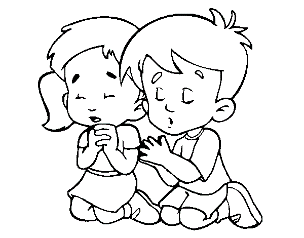 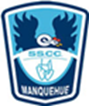 Primero Básico Queridos niños y niñas de primero básico, durante esta unidad hemos reflexionado sobre la Confianza y cómo Dios, cuando se compromete con nosotros nunca nos deja solos.Hoy te queremos proponer una actividad diferente, te queremos invitar a rezar. Puedes convidar a tu familia a que te acompañe a través de la siguiente oración, la puedes recortar y pegar en una cartulina, decorar, pintar el dibujo y ponerla en tu pieza para que puedas rezarla todas las veces que quieras. En el tiempo que estamos viviendo, queremos poner a nuestras familias en las manos del Señor, haciendo esta sencilla oración, ya sea en un momento especial que ustedes determinen o simplemente al rezar en la noche, antes de dormir.¡Recuerda que Dios siempre nos acompaña!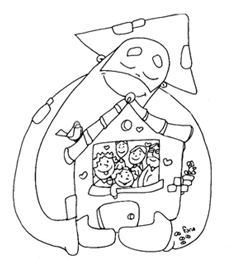 